                                                                                                            ПРОЕКТ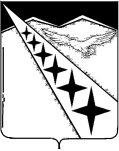 СОВЕТ   ЛУЧЕВОГО   СЕЛЬСКОГО   ПОСЕЛЕНИЯЛАБИНСКИЙ  РАЙОН(третий созыв)РЕШЕНИЕот                     2015 года                                                                                №  Поселок ЛучО внесении изменений в решение Совета Лучевого сельского поселения Лабинского района от 29. 12. 2014 г. № 22/6 «Об утверждении бюджета Лучевого сельского поселения Лабинского района на 2015 год»Руководствуясь статьей 26 Устава Лучевого сельского поселения Лабинского района, Совет Лучевого сельского поселения Лабинского района    РЕШИЛ:           1. Внести в Решение Совета Лучевого сельского поселения Лабинского района от 29. 12. 2014 г.  № 22/6 «Об утверждении бюджета Лучевого сельского поселения Лабинского района на 2015 год» следующие изменения:           1) Пункт 1 статьи 1 изложить в следующей редакции:«Утвердить основные характеристики местного бюджета на 2015 год:   1) общий объем доходов в сумме 7488,9 тыс. рублей;  2) общий объем расходов в сумме 9754,5 тысяч рублей;  3) общий объем дефицита местного бюджета в сумме 2265,6 тысяч рублей».         2) В статью 3 внести изменения:  1) приложение № 3 изложить в новой редакции (прилагается);         3) В статью 6 внести изменения:            1) приложение № 5 изложить в новой редакции (прилагается);  2) приложение № 6 изложить в новой редакции (прилагается);                   3) приложение № 7 изложить в новой редакции (прилагается); 4) приложение № 8 изложить в новой редакции (прилагается);5) приложение № 9 изложить в новой редакции (прилагается).        2. Контроль за выполнением решения возложить на комитет Совета Лучевого сельского поселения по экономике, финансам, бюджету, налогам, законности, правопорядку, оборонной работе и казачеству (Демьяненко).        3. Настоящее решение вступает в силу с момента его официального    опубликования.Глава Лучевого сельскогопоселения Лабинского района                                                В.В.Водянников                                                                         Приложение 3 к решению Совета Лучевого сельского поселения Лабинского района от 29. 12. 2014 г. № 22/6«Об утверждении бюджета Лучевого сельского поселения Лабинского района на 2015 год"от                2015г № Объем поступлений доходов в местный бюджет по кодам видов (подвидов) доходов и классификации операций сектора государственного управления, относящихся к доходам бюджетовна 2015 год                                                                                       (тыс.рублей)                                                                                                                                                                                                                                                                                                                                                                                                                 Глава Лучевого сельскогопоселенияЛабинског района                                                           В.В.Водянников                                                                         Приложение 5                                                                                                                                                                                                                                       к решению Совета Лучевого сельского поселения Лабинского района от 29. 12. 2014 г. № 22/6«Об утверждении бюджета Лучевого сельского поселения Лабинского района на 2015 год"от                2015г № Распределение бюджетных ассигнований  по разделам и подразделам  классификации расходов бюджетов  на 2015 год                                                                                                                  ( тыс.рублей)Глава Лучевого сельскогопоселения Лабинского района                                                      В.В.Водянников                                                                         Приложение 6к решению Совета Лучевого сельского поселения Лабинского района от 29. 12. 2014 г. № 22/6«Об утверждении бюджета Лучевого сельского поселения Лабинского района на 2015 год"от                2015г № Распределение бюджетных ассигнований по целевым статьям (муниципальным программам и непрограммным направлениям деятельности), группам  видов  расходов  классификации расходов бюджета на 2015 год                                   (тыс. рублей)Глава Лучевого сельскогопоселения Лабинского района                                                        В.В.Водянников                                                                             Приложение 7к решению Совета Лучевого сельского поселения Лабинского района от 29. 12. 2014 г. № 22/6«Об утверждении бюджета Лучевого сельского поселения Лабинского района на 2015 год"от                2015г № Ведомственная структура расходов местного бюджета на 2015 год   (тыс. рублей) Глава Лучевого сельского поселения Лабинского района                                                        В.В.Водянников                                                                                   Приложение 8к решению Совета Лучевого сельского поселения Лабинского района от 29. 12. 2014 г. № 22/6«Об утверждении бюджета Лучевого сельского поселения Лабинского района на 2015 год"от                2015г № Источники внутреннего финансированиядефицита местного бюджета, перечень статей и видов источников финансирования дефицитов бюджетов на 2015 год                                                                                                          (тыс.рублей)Глава Лучевого сельскогопоселения Лабинского района                                                В.В.Водянников                                                                        Приложение 9к решению Совета Лучевого сельского поселения Лабинского района от 29. 12. 2014 г. № 22/6«Об утверждении бюджета Лучевого сельского поселения Лабинского района на 2015 год"от                2015г № Перечень муниципальных программ и объемы бюджетных ассигнований из местного бюджета, предусмотренныхна их реализацию  в 2015  году                                                                                                                  ( тыс.рублей)Глава Лучевого сельского поселения Лабинского района                                                     В.В.Водянников  Код Наименование доходаСумма 1 00 00000 00 0000 000Налоговые и неналоговые доходы2942,0 1 01 02000 01 0000 110Налог на доходы физических лиц680,0 1 03 02200 01 0000 110Доходы от уплаты акцизов на нефтепродукты, подлежащие распределению между бюджетами субъектов Российской Федерации и местными бюджетами с учетом установленных дифференцированных нормативов отчислений в местные бюджеты224,4 1 05 03000 01 0000 110Единый сельскохозяйственный налог560,6 1 06 01030 10 0000 110Налог на имущество физических лиц, взимаемый по ставкам, применяемым к объектам налогообложения, расположенным в границах поселения25,0 1 06 06000 10 0000 110Земельный налог1452,0 2 00 00000 00 0000 000Безвозмездные поступления всего4546,9 2 02 00000 00 0000 151 Безвозмездные поступления от других бюджетов бюджетной системы РФ4634,7 2 02 01001 10 0000 151Дотации бюджетам поселений на выравнивание уровня бюджетной обеспеченности2610,22 02 02000 00 0000 151Субсидии бюджетам поселений1655,22 02 02999 10 0000 151Прочие субсидии, зачисляемые в бюджеты поселений1655,22 02 04000 10 0000 151    Межбюджетные трансферты300,02 02 04999 10 0000 151 Прочие межбюджетные трансферты, передаваемые бюджетам поселений300,02 02 03015 10 0000 151Субвенции бюджетам муниципальных районов бюджетам поселений на осуществление полномочий по первичному воинскому учету65,52 02 03024 10 0000 151Субвенции на осуществление полномочий по образованию и организации деятельности административных комиссий3,8218 05010 10 0000 151Доходы бюджетов муниципальных районов от возврата бюджетными учреждениями остатков субсидий, субвенций прошлых лет0,3219 05000 10 0000 151Возврат остатков субсидий и субвенций и иных межбюджетных трансфертов из бюджетов поселений-88,1Всего доходов 7488,9№ п\пНаименованиеРзПРСумма на годВсего расходов9754,51.Общегосударственные вопросы01005062,5Функционирование высшего должностного лица субъекта Российской Федерации и муниципального образования0102754,5Функционирование Правительства Российской Федерации, высших исполнительных  органов государственной  власти субъектов Российской Федерации, местных администраций01042192,3Обеспечение деятельности финансовых, налоговых и таможенных органов и органов финансового (финансово-бюджетного) надзора0106132,8Резервные фонды011120,0Другие общегосударственные вопросы01131962,92.Национальная оборона020065,5Мобилизационная и вневойсковая подготовка020365,53.Национальная безопасность и правоохранительная деятельность0300104,4Защита населения и территории от чрезвычайных ситуаций природного и техногенного характера, гражданская оборона030970,9Обеспечение противопожарной безопасности031031,5Другие вопросы в области национальной безопасности и правоохранительной деятельности03142,04.Национальная экономика0400672,5Дорожное хозяйство (дорожные фонды)0409604,5Другие вопросы в области национальной экономики041268,05.Жилищно-коммунальное хозяйство05001965,9Коммунальное хозяйство0502860,0Благоустройство05031105,96.Образование070060,0Молодежная политика и оздоровление детей070760,07.Культура, кинематография 08001663,7Культура08011638,7Другие вопросы в области культуры, кинематографии080425,08.Социальная политика100030,0Пенсионное  обеспечение 1001           30,09.Физическая культура и спорт110030,0Физическая культура110130,010.Средства массовой информации1200100,0Другие вопросы в области средств массовой информации1204100,0№п\пНаименованиеРЗПРЦСРВРСумма ВСЕГО9754,5Общегосударственные вопросы015062,5Функционирование высшего должностного лица субъекта Российской Федерации и муниципального образования0102754,5Обеспечение деятельности высшего должностного лица муниципального образования Лучевого сельского поселения Лабинского района010250 0 0000754,5Высшее должностное лицо муниципального образования Лучевого сельского поселения Лабинского района010250 1 0000754,5Расходы на обеспечение функций органов местного самоуправления010250 1 0019754,5Расходы на выплаты персоналу в целях обеспечения выполнения функций муниципальными органами, казенными учреждениями010250 1 0019100754,5Расходы на выплату персоналу муниципальных органов010250 1 0019120754,5Фонд оплаты труда государственных (муниципальных) органов и взносы по обязательному социальному страхованию010250 1 0019121754,5Функционирование Правительства Российской Федерации, высших исполнительных органов государственной власти субъектов Российской Федерации, местных администраций01042192,3Обеспечение деятельности администрации муниципального образования Лучевого сельского поселения Лабинского района010451 0 00002188,5Обеспечение функционирования администрации муниципального образования Лучевого сельского поселения Лабинского района010451 1 0000 2188,5Расходы на обеспечение функций органов местного самоуправления010451 1 00192188,5Расходы на выплаты персоналу в целях обеспечения выполнения функций муниципальными органами, казенными учреждениями010451 1 00191001919,1Расходы на выплату персоналу муниципальных органов010 451 1 00191201919,1Фонд оплаты труда государственных (муниципальных) органов и взносы по обязательному социальному страхованию010451 1 00191211919,1Закупка товаров, работ и услуг для муниципальных нужд010451 1 0019  200232,4Иные закупки товаров, работ и услуг для муниципальных нужд010 451 1 0019240232,4Прочая закупка товаров, работ и услуг для обеспечения муниципальных нужд010451 1 0019244232,4Иные бюджетные ассигнования010451 1 001980037,0Исполнение судебных актов010451 1 001983025,0Исполнение судебных актов Российской Федерации и мировых соглашений по возмещению вреда, причиненного в результате незаконных действий (бездействия) органов государственной власти (государственных органов), органов местного самоуправления либо должностных лиц этих органов, а также в результате деятельности казенных учреждений010451 1 001983125,0Уплата налогов, сборов и иных платежей 010 451 1 0019850      12,0Уплата налога на имущество организаций и земельного налога010451 1 00198518,0Уплата прочих налогов, сборов и иных платежей010451 1 00198524,0Расходы Лучевого сельского поселения010470 0 00003,8Отдельные мероприятия по непрограммным расходам010470 9 00003,8Осуществление отдельных государственных полномочий по образованию и организации деятельности административных комиссий010470 9 60193,8Закупка товаров, работ и услуг для муниципальных нужд010470 9 60192003,8Иные закупки товаров, работ и услуг для муниципальных нужд0 10 470 9 60192403,8Прочая закупка товаров, работ и услуг для обеспечения муниципальных нужд010470 9 60192443,8Обеспечение деятельности финансовых, налоговых и таможенных органов и органов финансового (финансово-бюджетного) надзора0106132,8Обеспечение деятельности контрольно-счетной палаты010652 0 0000132,8 Контрольно-счетная палата муниципального образования Лабинский район010652 2 0000132,8Расходы на обеспечение функций органов местного самоуправления0106 52 2 0019132,8Межбюджетные трансферты0106 52 2 0019500132,8Иные межбюджетные трансферты0106 52 2 0019540132,8Резервные фонды011120,0Обеспечение деятельности администрации муниципального образования Лучевого сельского поселения Лабинского района0111 51 0 000020,0Финансовое обеспечение непредвиденных расходов0111 51 4 000020,0Резервный фонд администрации муниципального образования Лучевого сельского поселения Лабинского района0111 51 4 104920,0Иные бюджетные ассигнования0111 51 4 104980020,0Резервные средства0111 51 4 104987020,0Другие общегосударственные вопросы01131962,9Обеспечение деятельности администрации муниципального образования Лучевого сельского поселения Лабинского района011351 0 00001745,9Обеспечение функционирования администрации муниципального образования Лучевого сельского поселения Лабинского района0113 51 1 00001745,9Расходы на обеспечение деятельности (оказание услуг) муниципальных и казенных учреждений0113 51 1 00591745,9Расходы на выплаты персоналу в целях обеспечения выполнения функций муниципальными органами, казенными учреждениями0113 51 1 00591001436,7Расходы на выплату персоналу казенных учреждений0113 51 1 00591101436,7Фонд оплаты труда казенных учреждений и взносы по обязательному социальному страхованию0113 51 1 00591111434,1Иные выплаты персоналу казенных учреждений, за исключением фонда оплаты труда0113 51 1 00591122,6Закупка товаров, работ и услуг для муниципальных нужд0113 51 1 0059200289,1Иные закупки товаров, работ и услуг для муниципальных нужд0113 51 1 0059240289,1Прочая закупка товаров, работ и услуг для обеспечения муниципальных нужд0113 51 1 0059244289,1Иные бюджетные ассигнования0113 51 1 005980020,1Уплата налогов, сборов и иных платежей 0113 51 1 005985020,1Уплата налога на имущество организаций и земельного налога0113 51 1 00598519,0Уплата прочих налогов, сборов и иных платежей0113 51 1 005985211,1Расходы Лучевого сельского поселения0113 70 0 0000217,0Муниципальные и ведомственные программы0113 70 1 0000210,0Реализация мероприятий муниципальной   программы «Развитие органов территориального общественного самоуправления в Лучевом сельском поселении Лабинского района на 2014-2016 года» (Постановление администрации Лучевого сельского поселения Лабинского района от 14.10.2013 г. №92)0113 70 1 110148,0Закупка товаров, работ и услуг для муниципальных нужд0113 70 1 110120048,0Иные закупки товаров, работ и услуг для муниципальных нужд0113 70 1 110124048,0Прочая закупка товаров, работ и услуг для обеспечения муниципальных нужд0113 70 1 110124448,0Реализация мероприятий муниципальной   программы «Информатизация администрации Лучевого сельского поселения Лабинского района на 2014-2016 года» (Постановление администрации Лучевого сельского поселения Лабинского района от 14.10.2013 г. № 91)0113 70 1 1102160,0Закупка товаров, работ и услуг для муниципальных нужд0113 70 1 1102200160,0Иные закупки товаров, работ и услуг для муниципальных нужд0113 70 1 1102240160,0Прочая закупка товаров, работ и услуг для обеспечения муниципальных нужд0113 70 1 1102244160,0Реализация мероприятий муниципальной   программы « Энергосбережение и повышение энергетической эффективности Лучевого сельского поселения Лабинского района на 2013-2015 года» (Постановление администрации Лучевого сельского поселения Лабинского района от 29.04.2013г №37)0113 70 1 11252,0Закупка товаров, работ и услуг для муниципальных нужд0113 70 1 11252002,0Иные закупки товаров, работ и услуг для муниципальных нужд0113 70 1 11252402,0Прочая закупка товаров, работ и услуг для обеспечения муниципальных нужд0113 70 1 11252442,0Отдельные мероприятия по непрограммным расходам0113 70 9 00007,0Ведение похозяйственных книг0113 70 9 1170 7,0Закупка товаров, работ и услуг для муниципальных нужд0113 70 9 1170 2007,0Иные закупки товаров, работ и услуг для муниципальных нужд0113 70 9 1170 2407,0Прочая закупка товаров, работ и услуг для обеспечения муниципальных нужд0113 70 9 1170 2447,0Национальная оборона0265,5Мобилизационная и вневойсковая подготовка020365,5Расходы Лучевого сельского поселения0203 70 0 000065,5Отдельные мероприятия по непрограммным расходам0203 70 9 000065,5Осуществление первичного воинского учета на территориях, где отсутствуют военные комиссариаты0203 70 9 511865,5Расходы на выплаты персоналу в целях обеспечения выполнения функций муниципальными органами, казенными учреждениями0203 70 9 511810065,5Расходы на выплату персоналу муниципальных органов0203 70 9 511812065,5Фонд оплаты труда муниципальных органов и взносы по обязательному социальному страхованию0203 70 9 511812165,5Национальная безопасность и правоохранительная деятельность03104,4Защита населения и территории от чрезвычайных ситуаций природного и техногенного характера, гражданская оборона030970,9Обеспечение деятельности администрации муниципального образования Лабинского района030951 0 0000        9,9Обеспечение функционирования администрации муниципального образования Лабинского района0309 51 1 00009,9Расходы на обеспечение деятельности (оказание услуг) муниципальных и казенных учреждений030951 1 00599,9Межбюджетные трансферты030951 1 00595009,9Иные межбюджетные трансферты030951 1 00595409,9Расходы Лучевого сельского поселения0309 70 0 000060,0Отдельные мероприятия по непрограммным расходам0309 70 9 000060,0Мероприятия по предупреждению и ликвидации последствий чрезвычайных ситуаций и стихийных бедствий природного и техногенного характера0309 70 9 117160,0Закупка товаров, работ и услуг для муниципальных нужд0309 70 9 117120060,0Иные закупки товаров, работ и услуг для муниципальных нужд0309 70 9 117124060,0Прочая закупка товаров, работ и услуг для обеспечения муниципальных нужд0309 70 9 117124460,0Муниципальные и ведомственные программы0309 70 1 00001,0Реализация мероприятий муниципальной   программы «О подготовке населения в области гражданской обороны и защиты от чрезвычайных ситуаций природного и техногенного характера на территории   Лучевого сельского поселения Лабинского района на 2014-2016 года» (Постановление администрации Лучевого сельского поселения Лабинского района от 14.10.2013 г. №94)0309 70 1 11121,0Закупка товаров, работ и услуг для государственных (муниципальных) нужд0309 70 1 11122001,0Иные закупки товаров, работ и услуг для муниципальных нужд0309 70 1 11122401,0Прочая закупка товаров, работ и услуг для обеспечения муниципальных нужд0309 70 1 11122441,0Обеспечение пожарной безопасности031031,5Расходы Лучевого сельского поселения0310 70 0 000031,5Муниципальные и ведомственные программы0310 70 1 000031,5Реализация мероприятий муниципальной   программы «Обеспечение первичных мер пожарной безопасности на территории Лучевого сельского поселения Лабинского района на 2013-2015 года» (Постановление администрации Лучевого сельского поселения Лабинского района от 01.04.2013 г. № 24)0310 70 1 110331,5Закупка товаров, работ и услуг для государственных (муниципальных) нужд0310 70 1 110320031,5Иные закупки товаров, работ и услуг для муниципальных нужд0310 70 1 110324031,5Прочая закупка товаров, работ и услуг для обеспечения муниципальных нужд0310 70 1 110324431,5Другие вопросы в области национальной безопасности и правоохранительной деятельности03142,0Расходы Лучевого сельского поселения0314 70 0 00002,0Муниципальные и ведомственные программы0314 70 1 00002,0Реализация мероприятий муниципальной   программы «О мерах по противодействию терроризму и экстремизму в Лучевом сельском поселении Лабинского района на 2014-2016 года» (Постановление администрации Лучевого сельского поселения Лабинского района от 14.10.2013 г. № 96)0314 70 1 11132,0Закупка товаров, работ и услуг для государственных (муниципальных) нужд0314 70 1 11132002,0Иные закупки товаров, работ и услуг для муниципальных нужд0314 70 1 11132402,0Прочая закупка товаров, работ и услуг для обеспечения муниципальных нужд0314 70 1 11132442,0Национальная экономика04672,5Дорожное хозяйство (дорожные фонды)0409604,5Расходы Лучевого сельского поселения040970 0 0000604,5Расходы по национальной экономике040970 2 0000604,5Реализация мероприятий в рамках дорожной деятельности в отношении автомобильных дорог местного значения в границах населенных пунктов040970 2 113380,1Закупка товаров, работ и услуг для муниципальных нужд040970 2 113320080,1Иные закупки товаров, работ и услуг для муниципальных нужд040970 2 113324080,1Прочая закупка товаров, работ и услуг для обеспечения муниципальных нужд040970 2 113324480,1Расходы дорожного фонда040970 2 1135224,4Закупка товаров, работ и услуг для муниципальных нужд040970 2 1135200224,4Иные закупки товаров, работ и услуг для муниципальных нужд0409 70 2 1135240224,4Прочая закупка товаров, работ и услуг для обеспечения муниципальных нужд040970 2 1135244224,4Капитальный ремонт, ремонт автомобильных дорог общего пользования населенных пунктов040970 2 6027300,0Закупка товаров, работ и услуг для муниципальных нужд040970 2 6027200300,0Иные закупки товаров, работ и услуг для муниципальных нужд040970 2 6027240300,0Прочая закупка товаров, работ и услуг для обеспечения муниципальных нужд040970 2 6027244300,0Другие вопросы в области национальной экономики041268,0Расходы Лучевого сельского поселения0412 70 0 000035,0Расходы по национальной экономике0412 70 2 000035,0Мероприятия по землеустройству и землепользованию0412 70 2 113635,0Закупка товаров, работ и услуг для муниципальных нужд0412 70 2 113620035,0Иные закупки товаров, работ и услуг для муниципальных нужд0412 70 2 113624035,0Прочая закупка товаров, работ и услуг для обеспечения муниципальных нужд0412 70 2 113624435,0Муниципальные и ведомственные программы0412 70 1 000033,0Реализация мероприятий муниципальной   программы «Поддержка малого и среднего предпринимательства в Лучевом  сельском поселении Лабинского района» на 2014-2016 года» (Постановление администрации Лучевого сельского поселения Лабинского района от 14.10.2013 г. № 95)0412 70 1 110533,0Закупка товаров, работ и услуг для муниципальных нужд0412 70 1 110520033,0Иные закупки товаров, работ и услуг для муниципальных нужд0412 70 1 110524033,0Прочая закупка товаров, работ и услуг для обеспечения муниципальных нужд0412 70 1 110524433,0Жилищно-коммунальное хозяйство051965,9Коммунальное хозяйство0502860,0Расходы Лучевого сельского поселения0502 70 0 0000860,0Расходы жилищно-коммунального хозяйства050270 3 0000860,0Развитие коммунального хозяйства0502 70 3 1140310,0Закупка товаров, работ и услуг для муниципальных нужд0502 70 3 1140200310,0Иные закупки товаров, работ и услуг для муниципальных нужд050270 3 1140240310,0Прочая закупка товаров, работ и услуг для обеспечения государственных (муниципальных) нужд050270 3 1140244310,0Реализация мероприятий по подготовке к осенне-зимнему периоду050270 3 6238550,0Закупка товаров, работ и услуг для муниципальных нужд050270 3 6238200550,0Иные закупки товаров, работ и услуг для муниципальных нужд050270 3 6238240550,0Прочая закупка товаров, работ и услуг для обеспечения муниципальных нужд050270 3 6238244550,0Благоустройство05031105,9Расходы Лучевого сельского поселения0503 70 0 00001105,9Расходы жилищно-коммунального хозяйства0503 70 3 00001105,9Уличное освещение0503 70 3 1141210,0Закупка товаров, работ и услуг для муниципальных нужд0503 70 3 1141200210,0Иные закупки товаров, работ и услуг для муниципальных нужд0503 70 3 1141240210,0Прочая закупка товаров, работ и услуг для обеспечения муниципальных нужд0503 70 3 1141244210,0Организация и содержание мест захоронения050370 3 114330,0Закупка товаров, работ и услуг для муниципальных нужд050370 3 114320030,0Иные закупки товаров, работ и услуг для муниципальных нужд050370 3 114324030,0Прочая закупка товаров, работ и услуг для обеспечения муниципальных нужд0503 70 3 114324430,0Прочие мероприятия по благоустройству городских округов и  поселений 0503 70 3 1144345,9Закупка товаров, работ и услуг для муниципальных нужд0503 70 3 1144200345,9Иные закупки товаров, работ и услуг для муниципальных нужд0503 70 3 1144240345,9Прочая закупка товаров, работ и услуг для обеспечения муниципальных нужд0503 70 3 1144244345,9Дополнительная помощь местным бюджетам для решения социально значимых вопросов050370 3 6005220,0Закупка товаров, работ и услуг для муниципальных нужд050370 3 6005200220,0Иные закупки товаров, работ и услуг для муниципальных нужд050370 3 6005240220,0Прочая закупка товаров, работ и услуг для обеспечения муниципальных нужд050370 3 6005240220,0Поощрение победителей краевого конкурса на звание « Лучший орган ТОС»0503 70 3 6017 300,0Закупка товаров, работ и услуг для муниципальных нужд0503 70 3 6017 200300,0Иные закупки товаров, работ и услуг для муниципальных нужд0503 70 3 6017 240300,0Прочая закупка товаров, работ и услуг для обеспечения муниципальных нужд0503 70 3 6017 244300,0Образование0760,0Молодежная политика и оздоровление детей070760,0Расходы Лучевого сельского поселения0707 70 0 000060,0Муниципальные и ведомственные программы0707 70 1 000060,0Реализация мероприятий ведомственной целевой программы «Молодёжная политика Лучевого сельского поселения Лабинского района на 2015 год»(Постановление администрации Лучевого сельского поселения Лабинского района от 20.02.2015г. №15)070770 1 111860,0Закупка товаров, работ и услуг для муниципальных нужд070770 1 111820060,0Иные закупки товаров, работ и услуг для муниципальных нужд070770 1 111824060,0Прочая закупка товаров, работ и услуг для обеспечения муниципальных нужд070770 1 111824460,0Культура, кинематография 081663,7Культура 08011638,7Расходы Лучевого сельского поселения0801 70 0 00001638,7Расходы по отрасли культура0801 70 5 00001638,7Расходы по обеспечению деятельности(оказание услуг)муниципальных учреждений0801 70 5 0059922,0Предоставление субсидий бюджетным учреждениям0801 70 5 0059600922,0Субсидии бюджетным учреждениям0801 70 5 0059610922,0Субсидии бюджетным учреждениям на финансовое обеспечение муниципального  задания на оказание муниципальных услуг (выполнение работ)080170 5 0059611922,0Поэтапное повышение уровня средней заработной платы работников муниципальных учреждений культуры080170 5 6012585,2Предоставление субсидий бюджетным учреждениям0801 70 5 6012 600585,2Субсидии бюджетным учреждениям на финансовое обеспечение муниципального  задания на оказание муниципальных услуг (выполнение работ)080170 5 6012611585,2Софинансирование к поэтапному повышению уровня средней заработной платы работников муниципальных  учреждений0801 70 5 6512 131,5Предоставление субсидий бюджетным учреждениям0801 70 5 6512 600131,5Субсидии бюджетным учреждениям0801 70 5 6512 610131,5Субсидии бюджетным учреждениям на финансовое обеспечение муниципального  задания на оказание муниципальных услуг (выполнение работ)0801 70 5 6512 611131,5Другие вопросы в области культуры, кинематографии080425,0Расходы Лучевого сельского поселения080470 0 000025,0Другие вопросы в области культуры080470 8 000025,0Мероприятия по сохранению культурного наследия080470 8 116025,0Закупка товаров, работ и услуг для муниципальных нужд080470 8 116020025,0Иные закупки товаров, работ и услуг для муниципальных нужд080470 8 116024025,0Прочая закупка товаров, работ и услуг для обеспечения муниципальных нужд080470 8 116024425,0Социальная политика1030,0Пенсионное обеспечение100130,0Расходы Лучевого сельского поселения1001 70 0 000030,0Отдельные мероприятия по непрограммным расходам1001 70 9 000030,0Дополнительное материальное обеспечение лиц, замещавших выборные должности и муниципальные должности муниципальной службы органов местного самоуправления Лучевого сельского поселения Лабинского района и иных категорий работников1001 70 9 117330,0Социальное обеспечение и иные выплаты населению1001 70 9 117330030,0Публичные нормативные социальные выплаты гражданам1001 70 9 117331030,0Пособия и компенсации по публичным нормативным обязательствам1001 70 9 117331330,0Физическая культура и спорт1130,0Физическая культура110130,0Расходы Лучевого сельского поселения1101 70 0 000030,0Отдельные мероприятия по непрограммным расходам1101 70 9 000030,0Мероприятия в области физической культуры и спорта 1101 70 9 117430,0Закупка товаров, работ и услуг для муниципальных нужд1101 70 9 117420030,0Иные закупки товаров, работ и услуг для муниципальных нужд1101 70 9 117424030,0Прочая закупка товаров, работ и услуг для обеспечения муниципальных нужд110170 9 117424430,0Средства массовой информации12100,0Другие вопросы в области средств массовой информации1204100,0Расходы Лучевого сельского поселения1204 70 0 0000100,0Муниципальные и ведомственные программы1204 70 1 0000100,0Реализация мероприятий муниципальной программы «Информационное обеспечение деятельности органов местного самоуправления Лучевого сельского поселения Лабинского района на 2014-2016 года» (Постановление администрации Лучевого сельского поселения Лабинского района от 14.10.2013 г. № 93)1204 70 1 1106100,0Закупка товаров, работ и услуг для муниципальных нужд120470 1 1106200100,0Иные закупки товаров, работ и услуг для муниципальных нужд120470 1 1106240100,0Прочая закупка товаров, работ и услуг для обеспечения муниципальных нужд120470 1 1106244100,0№ п\пНаименованиеВедРЗПРЦСРВРСумма ВСЕГО9754,5Совет Лучевого сельского поселения Лабинского района99101132,8Обеспечение деятельности финансовых, налоговых и таможенных органов и органов финансового (финансово-бюджетного) надзора9910106132,8Обеспечение деятельности контрольно-счетной палаты991010652 0 0000132,8 Контрольно-счетная палата муниципального образования Лабинский район991010652 2 0000132,8Расходы на обеспечение функций органов местного самоуправления991010652 2 0019132,8Межбюджетные трансферты991010652 2 0019500132,8Иные межбюджетные трансферты991010652 2 0019540132,8Администрация Лучевого сельского поселения Лабинского района992Общегосударственные вопросы992014929,7Функционирование высшего должностного лица субъекта Российской Федерации и муниципального образования9920102754,5Обеспечение деятельности высшего должностного лица муниципального образования Лучевого сельского поселения Лабинского района992010250 0 0000754,5Высшее должностное лицо муниципального образования Лучевого сельского поселения Лабинского района992010250 1 0000754,5Расходы на обеспечение функций органов местного самоуправления992010250 1 0019754,5Расходы на выплаты персоналу в целях обеспечения выполнения функций муниципальными органами, казенными учреждениями992010250 1 0019100754,5Расходы на выплату персоналу муниципальных органов992010250 1 0019120754,5Фонд оплаты труда государственных (муниципальных) органов и взносы по обязательному социальному страхованию992010250 1 0019121754,5Функционирование Правительства Российской Федерации, высших исполнительных органов государственной власти субъектов Российской Федерации, местных администраций99201042192,3Обеспечение деятельности администрации муниципального образования Лучевого сельского поселения Лабинского района992010451 0 00002188,5Обеспечение функционирования администрации муниципального образования Лучевого сельского поселения Лабинского района992010451 1 0000 2188,5Расходы на обеспечение функций органов местного самоуправления992010451 1 00192188,5Расходы на выплаты персоналу в целях обеспечения выполнения функций муниципальными органами, казенными учреждениями992010451 1 00191001919,1Расходы на выплату персоналу муниципальных органов992010 451 1 00191201919,1Фонд оплаты труда государственных (муниципальных) органов и взносы по обязательному социальному страхованию992010451 1 00191211919,1Закупка товаров, работ и услуг для муниципальных нужд992010451 1 0019  200232,4Иные закупки товаров, работ и услуг для муниципальных нужд992010 451 1 0019240232,4Прочая закупка товаров, работ и услуг для обеспечения муниципальных нужд992010451 1 0019244232,4Иные бюджетные ассигнования992010451 1 001980037,0Исполнение судебных актов992010451 1 001983025,0Исполнение судебных актов Российской Федерации и мировых соглашений по возмещению вреда, причиненного в результате незаконных действий (бездействия) органов государственной власти (государственных органов), органов местного самоуправления либо должностных лиц этих органов, а также в результате деятельности казенных учреждений992010451 1 001983125,0Уплата налогов, сборов и иных платежей 992010 451 1 0019850      12,0Уплата налога на имущество организаций и земельного налога992010451 1 00198518,0Уплата прочих налогов, сборов и иных платежей992010451 1 00198524,0Расходы Лучевого сельского поселения992010470 0 00003,8Отдельные мероприятия по непрограммным расходам992010470 9 00003,8Осуществление отдельных государственных полномочий по образованию и организации деятельности административных комиссий992010470 9 60193,8Закупка товаров, работ и услуг для муниципальных нужд992010470 9 60192003,8Иные закупки товаров, работ и услуг для муниципальных нужд9920 10 470 9 60192403,8Прочая закупка товаров, работ и услуг для обеспечения муниципальных нужд992010470 9 60192443,8Резервные фонды992011120,0Обеспечение деятельности администрации муниципального образования Лучевого сельского поселения Лабинского района9920111 51 0 000020,0Финансовое обеспечение непредвиденных расходов9920111 51 4 000020,0Резервный фонд администрации муниципального образования Лучевого сельского поселения Лабинского района9920111 51 4 104920,0Иные бюджетные ассигнования9920111 51 4 104980020,0Резервные средства9920111 51 4 104987020,0Другие общегосударственные вопросы99201131962,9Обеспечение деятельности администрации муниципального образования Лучевого сельского поселения Лабинского района992011351 0 00001727,9Обеспечение функционирования администрации муниципального образования Лучевого сельского поселения Лабинского района9920113 51 1 00001745,9Расходы на обеспечение деятельности (оказание услуг) муниципальных и казенных учреждений9920113 51 1 00591745,9Расходы на выплаты персоналу в целях обеспечения выполнения функций муниципальными органами, казенными учреждениями9920113 51 1 00591001436,7Расходы на выплату персоналу казенных учреждений9920113 51 1 00591101436,7Фонд оплаты труда казенных учреждений и взносы по обязательному социальному страхованию9920113 51 1 00591111434,1Иные выплаты персоналу казенных учреждений, за исключением фонда оплаты труда9920113 51 1 00591122,6Закупка товаров, работ и услуг для муниципальных нужд9920113 51 1 0059200289,1Иные закупки товаров, работ и услуг для муниципальных нужд9920113 51 1 0059240289,1Прочая закупка товаров, работ и услуг для обеспечения муниципальных нужд9920113 51 1 0059244289,1Иные бюджетные ассигнования9920113 51 1 005980020,1Уплата налогов, сборов и иных платежей 9920113 51 1 005985020,1Уплата налога на имущество организаций и земельного налога9920113 51 1 00598519,0Уплата прочих налогов, сборов и иных платежей9920113 51 1 005985211,1Программные направления деятельности органов местного самоуправления9920113 70 0 0000217,0Программные направления деятельности органов местного самоуправления поселения9920113 70 1 0000210,0Реализация мероприятий муниципальной   программы «Развитие органов территориального общественного самоуправления в Лучевом сельском поселении Лабинского района на 2014-2016 года» 9920113 70 1 110148,0Закупка товаров, работ и услуг для муниципальных нужд9920113 70 1 110120048,0Иные закупки товаров, работ и услуг для муниципальных нужд9920113 70 1 110124048,0Прочая закупка товаров, работ и услуг для обеспечения муниципальных нужд9920113 70 1 110124448,0Реализация мероприятий муниципальной   программы «Информатизация администрации Лучевого сельского поселения Лабинского района на 2014-2016 года» 9920113 70 1 1102160,0Закупка товаров, работ и услуг для муниципальных нужд992011370 1 1102200160,0Иные закупки товаров, работ и услуг для муниципальных нужд9920113 70 1 1102240160,0Прочая закупка товаров, работ и услуг для обеспечения муниципальных нужд9920113 70 1 1102244160,0Реализация мероприятий муниципальной   программы « Энергосбережение и повышение энергетической эффективности Лучевого сельского поселения Лабинского района на 2013-2015года»9920113 70 1 11252,0Закупка товаров, работ и услуг для муниципальных нужд9920113 70 1 11252002,0Иные закупки товаров, работ и услуг для муниципальных нужд9920113 70 1 11252402,0Прочая закупка товаров, работ и услуг для обеспечения муниципальных нужд9920113 70 1 11252442,0Отдельные мероприятия по непрограммным расходам992  0113 70 9 00007,0Ведение похозяйственных книг9920113 70 9 1170 7,0Закупка товаров, работ и услуг для муниципальных нужд9920113 70 9 1170 2007,0Иные закупки товаров, работ и услуг для муниципальных нужд9920113 70 9 1170 2407,0Прочая закупка товаров, работ и услуг для обеспечения муниципальных нужд9920113 70 9 1170 2447,0Национальная оборона9920265,5Мобилизационная и вневойсковая подготовка992020365,5Обеспечение деятельности администрации Краснодарского края9920203 70 0 000065,5Обеспечение первичного воинского учета на территориях, где отсутствуют военные комиссариаты9920203 70 9 000065,5Осуществление первичного воинского учета на территориях, где отсутствуют военные комиссариаты9920203 70 9 511865,5Расходы на выплаты персоналу в целях обеспечения выполнения функций муниципальными органами, казенными учреждениями9920203 70 9 511810065,5Расходы на выплату персоналу муниципальных органов992020370 9 511812065,5Фонд оплаты труда муниципальных органов и взносы по обязательному социальному страхованию9920203 70 9 511812165,5Национальная безопасность и правоохранительная деятельность99203104,4Защита населения и территории от чрезвычайных ситуаций природного и техногенного характера, гражданская оборона992030970,9Обеспечение деятельности администрации муниципального образования Лабинского района992030951 0 0000        9,9Обеспечение функционирования администрации муниципального образования Лабинского района9920309 51 1 00009,9Расходы на обеспечение деятельности (оказание услуг) муниципальных и казенных учреждений992030951 1 00599,9Межбюджетные трансферты992030951 1 00595009,9Иные межбюджетные трансферты992030951 1 00595409,9Расходы Лучевого сельского поселения9920309 70 0 000060,0Отдельные мероприятия по непрограммным расходам9920309 70 9 000060,0Мероприятия по предупреждению и ликвидации последствий чрезвычайных ситуаций и стихийных бедствий природного и техногенного характера9920309 70 9 117160,0Закупка товаров, работ и услуг для муниципальных нужд9920309 70 9 117120060,0Иные закупки товаров, работ и услуг для муниципальных нужд9920309 70 9 117124060,0Прочая закупка товаров, работ и услуг для обеспечения муниципальных нужд9920309 70 9 117124460,0Программные направления деятельности органов местного самоуправления9920309 70 1 00001,0Программные направления деятельности органов местного самоуправления поселения9920309 70 1 11121,0Реализация мероприятий муниципальной   программы «О подготовке населения в области гражданской обороны и защиты от чрезвычайных ситуаций природного и техногенного характера на территории   Лучевого сельского поселения Лабинского района на 2014 - 2016 года» 9920309 70 1 11122001,0Закупка товаров, работ и услуг для государственных (муниципальных) нужд9920309 70 1 11122401,0Иные закупки товаров, работ и услуг для муниципальных нужд9920309 70 1 11122441,0Обеспечение пожарной безопасности992031031,5Расходы Лучевого сельского поселения9920310 70 0 000031,5Муниципальные и ведомственные программы9920310 70 1 000031,5Реализация мероприятий муниципальной   программы «Обеспечение первичных мер пожарной безопасности на территории Лучевого сельского поселения Лабинского района на 2013-2015 года» 9920310 70 1 110331,5Закупка товаров, работ и услуг для государственных (муниципальных) нужд9920310 70 1 110320031,5Иные закупки товаров, работ и услуг для муниципальных нужд992031070 1 110324031,5Прочая закупка товаров, работ и услуг для обеспечения муниципальных нужд992031070 1 110324431,5Другие вопросы в области национальной безопасности и правоохранительной деятельности99203142,0Расходы Лучевого сельского поселения9920314 70 0 00002,0Муниципальные и ведомственные программы9920314 70 1 00002,0Реализация мероприятий муниципальной   программы «О мерах по противодействию терроризму и экстремизму в Лучевом сельском поселении Лабинского района на 2014-2016 года» 9920314 70 1 11132,0Закупка товаров, работ и услуг для государственных (муниципальных) нужд9920314 70 1 11132002,0Иные закупки товаров, работ и услуг для муниципальных нужд9920314 70 1 11132402,0Прочая закупка товаров, работ и услуг для обеспечения муниципальных нужд9920314 70 1 11132442,0Национальная экономика99204672,5Дорожное хозяйство (дорожные фонды)9920409604,5Расходы Лучевого сельского поселения992040970 0 0000604,5Расходы по национальной экономике992040970 2 0000604,5Реализация мероприятий в рамках дорожной деятельности в отношении автомобильных дорог местного значения в границах населенных пунктов992040970 2 113380,1Закупка товаров, работ и услуг для муниципальных нужд992040970 2 113320080,1Иные закупки товаров, работ и услуг для муниципальных нужд992040970 2 113324080,1Прочая закупка товаров, работ и услуг для обеспечения муниципальных нужд992040970 2 113324480,1Расходы дорожного фонда992040970 2 1135224,4Закупка товаров, работ и услуг для муниципальных нужд9920409 70 2 1135200224,4Иные закупки товаров, работ и услуг для муниципальных нужд9920409 70 2 1135240224,4Прочая закупка товаров, работ и услуг для обеспечения муниципальных нужд992040970 2 1135244224,4Капитальный ремонт, ремонт автомобильных дорог общего пользования населенных пунктов992040970 2 6027300,0Закупка товаров, работ и услуг для муниципальных нужд992040970 2 6027200300,0Иные закупки товаров, работ и услуг для муниципальных нужд992040970 2 6027240300,0Прочая закупка товаров, работ и услуг для обеспечения муниципальных нужд992040970 2 6027244300,0Другие вопросы в области национальной экономики992041268,0Расходы Лучевого сельского поселения9920412 70 0 000035,0Расходы по национальной экономике9920412 70 2 000035,0Мероприятия по землеустройству и землепользованию992041270 2 113635,0Закупка товаров, работ и услуг для муниципальных нужд9920412 70 2 113620035,0Иные закупки товаров, работ и услуг для муниципальных нужд9920412 70 2 113624035,0Прочая закупка товаров, работ и услуг для обеспечения муниципальных нужд9920412 70 2 113624435,0Муниципальные и ведомственные программы9920412 70 1 000033,0Реализация мероприятий муниципальной   программы «Поддержка малого и среднего предпринимательства в Лучевом  сельском поселении Лабинского района» на 2014-2016 года» 9920412 70 1 110533,0Закупка товаров, работ и услуг для муниципальных нужд9920412 70 1 110520033,0Иные закупки товаров, работ и услуг для муниципальных нужд9920412 70 1 110524033,0Прочая закупка товаров, работ и услуг для обеспечения муниципальных нужд9920412 70 1 110524433,0Жилищно-коммунальное хозяйство99205  1965,9Коммунальное хозяйство9920502860,0Расходы Лучевого сельского поселения9920502 70 0 0000860,0Расходы жилищно-коммунального хозяйства9920502 70 3 0000860,0Развитие коммунального хозяйства9920502 70 3 1140310,0Закупка товаров, работ и услуг для муниципальных нужд9920502 70 3 1140200310,0Иные закупки товаров, работ и услуг для муниципальных нужд9920502 70 3 1140240310,0Прочая закупка товаров, работ и услуг для обеспечения государственных (муниципальных) нужд9920502 70 3 1140244310,0Реализация мероприятий по подготовке к осенне-зимнему периоду9920502 70 3 6238550,0Закупка товаров, работ и услуг для муниципальных нужд9920502 70 3 6238200550,0Иные закупки товаров, работ и услуг для муниципальных нужд9920502 70 3 6238240550,0Прочая закупка товаров, работ и услуг для обеспечения муниципальных нужд9920502 70 3 6238244550,0Благоустройство99205031105,9Расходы Лучевого сельского поселения9920503 70 0 00001105,9Расходы жилищно-коммунального хозяйства9920503 70 3 00001105,9Уличное освещение9920503 70 3 1141210,0Закупка товаров, работ и услуг для муниципальных нужд9920503 70 3 1141200210,0Иные закупки товаров, работ и услуг для муниципальных нужд9920503 70 3 1141240210,0Прочая закупка товаров, работ и услуг для обеспечения муниципальных нужд9920503 70 3 1141244210,0Организация и содержание мест захоронения9920503 70 3 114330,0Закупка товаров, работ и услуг для муниципальных нужд9920503 70 3 114320030,0Иные закупки товаров, работ и услуг для муниципальных нужд9920503 70 3 114324030,0Прочая закупка товаров, работ и услуг для обеспечения муниципальных нужд9920503 70 3 114324430,0Прочие мероприятия по благоустройству городских округов и  поселений992 0503 70 3 1144345,9Закупка товаров, работ и услуг для муниципальных нужд9920503 70 3 1144200345,9Иные закупки товаров, работ и услуг для муниципальных нужд9920503 70 3 1144240345,9Прочая закупка товаров, работ и услуг для обеспечения муниципальных нужд9920503 70 3 1144244345,9Дополнительная помощь местным бюджетам для решения социально значимых вопросов9920503 70 3 6005220,0Закупка товаров, работ и услуг для муниципальных нужд9920503 70 3 6005200220,0Иные закупки товаров, работ и услуг для муниципальных нужд9920503 70 3 6005240220,0Прочая закупка товаров, работ и услуг для обеспечения муниципальных нужд9920503 70 3 6005244220,0Поощрение победителей краевого конкурса на звание « Лучший орган ТОС»9920503 70 3 6017 300,0Закупка товаров, работ и услуг для муниципальных нужд9920503 70 3 6017 240300,0Иные закупки товаров, работ и услуг для муниципальных нужд9920503 70 3 6017 240300,0Прочая закупка товаров, работ и услуг для обеспечения муниципальных нужд9920503 70 3 6017 244300,0Образование9920760,0Молодежная политика и оздоровление детей992070760,0Расходы Лучевого сельского поселения9920707 70 0 000060,0Муниципальные и ведомственные программы9920707 70 1 000060,0Реализация мероприятий ведомственной целевой программы «Молодёжная политика Лучевого сельского поселения Лабинского района на 2015 год»9920707 70 1 111860,0Закупка товаров, работ и услуг для муниципальных нужд9920707 70 1 111820060,0Иные закупки товаров, работ и услуг для муниципальных нужд9920707 70 1 111824060,0Прочая закупка товаров, работ и услуг для обеспечения муниципальных нужд9920707 70 1 111824460,0Культура, кинематография 992081663,7Культура 99208011638,7Расходы Лучевого сельского поселения9920801 70 0 00001638,7Расходы по отрасли культура9920801 70 5 00001638,7Расходы по обеспечению деятельности(оказание услуг)муниципальных учреждений9920801 70 5 0059922,0Предоставление субсидий бюджетным учреждениям992080170 5 0059600922,0Субсидии бюджетным учреждениям9920801 70 5 0059610922,0Субсидии бюджетным учреждениям на финансовое обеспечение муниципального  задания на оказание муниципальных услуг (выполнение работ)9920801 70 5 0059611922,0Поэтапное повышение уровня средней заработной платы работников муниципальных учреждений культуры9920801 70 5 6012585,2Предоставление субсидий бюджетным учреждениям9920801 70 5 6012 600585,2Субсидии бюджетным учреждениям на финансовое обеспечение муниципального  задания на оказание муниципальных услуг (выполнение работ)9920801 70 5 6012611585,2Софинансирование к поэтапному повышению уровня средней заработной платы работников муниципальных  учреждений9920801 70 5 6512 131,5Предоставление субсидий бюджетным учреждениям9920801 70 5 6512 600131,5Субсидии бюджетным учреждениям9920801 70 5 6512 610131,5Субсидии бюджетным учреждениям на финансовое обеспечение муниципального  задания на оказание муниципальных услуг (выполнение работ)9920801 70 5 6512 611131,5Другие вопросы в области культуры, кинематографии992080425,0Расходы Лучевого сельского поселения9920804 70 0 000025,0Другие вопросы в области культуры9920804 70 8 000025,0Мероприятия по сохранению культурного наследия9920804 70 8 116025,0Закупка товаров, работ и услуг для муниципальных нужд9920804 70 8 116020025,0Иные закупки товаров, работ и услуг для муниципальных нужд9920804 70 8 116024025,0Прочая закупка товаров, работ и услуг для обеспечения муниципальных нужд9920804 70 8 116024425,0Социальная политика9921030,0Пенсионное обеспечение992100130,0Расходы Лучевого сельского поселения9921001 70 0 000030,0Отдельные мероприятия по непрограммным расходам9921001 70 9 000030,0Дополнительное материальное обеспечение лиц, замещавших выборные должности и муниципальные должности муниципальной службы органов местного самоуправления Лучевого сельского поселения Лабинского района и иных категорий работников9921001 70 9 117330,0Социальное обеспечение и иные выплаты населению9921001 70 9 117330030,0Публичные нормативные социальные выплаты гражданам9921001 70 9 117331030,0Пособия и компенсации по публичным нормативным обязательствам9921001 70 9 117331330,0Физическая культура и спорт9921130,0Физическая культура992110130,0Расходы Лучевого сельского поселения9921101 70 0 000030,0Отдельные мероприятия по непрограммным расходам9921101 70 9 000030,0Мероприятия в области физической культуры и спорта 9921101 70 9 117430,0Закупка товаров, работ и услуг для муниципальных нужд9921101 70 9 117420030,0Иные закупки товаров, работ и услуг для муниципальных нужд9921101 70 9 117424030,0Прочая закупка товаров, работ и услуг для обеспечения муниципальных нужд9921101 70 9 117424430,0Средства массовой информации99212100,0Другие вопросы в области средств массовой информации9921204100,0Расходы Лучевого сельского поселения9921204 70 0 0000100,0Муниципальные и ведомственные программы9921204 70 1 0000100,0Реализация мероприятий муниципальной   программы «Информационное обеспечение деятельности органов местного самоуправления Лучевого сельского поселения Лабинского района на 2014-2016 года» (Постановление администрации Лучевого сельского поселения Лабинского района от 14.10.2013 г. № 93)9921204 70 1 1106100,0Закупка товаров, работ и услуг для муниципальных нужд9921204 70 1 1106200100,0Иные закупки товаров, работ и услуг для муниципальных нужд9921204 70 1 1106240100,0Прочая закупка товаров, работ и услуг для обеспечения муниципальных нужд9921204 70 1 1106244100,0КодНаименование групп, подгрупп, статей, подстатей, элементов, программ (подпрограмм), кодов экономической классификации источников внутреннего финансирования дефицита бюджетаСумма000 01 05 00 00 00 0000 000Изменение остатков средств на счетах по учету средств бюджета2265,6000 01 05 00 00 00 0000 500Увеличение остатков средств бюджетов7423,9000 01 05 02 00 00 0000 500Увеличение прочих остатков средств бюджетов7488,9000 01 05 02 01 00 0000 510Увеличение прочих остатков денежных средств бюджетов7488,9992 01 05 02 01 10 0000 510Увеличение прочих остатков денежных средств бюджетов поселений7488,9000 01 05 00 00 00 0000 600Уменьшение остатков средств бюджетов9754,5000 01 05 02 00 00 0000 600Уменьшение прочих остатков средств бюджетов9754,5000 01 05 02 01 00 0000 610Уменьшение прочих остатков денежных средств бюджетов9754,5992 01 05 02 01 10 0000 610Уменьшение прочих остатков денежных средств бюджетов поселений9754,5Наименование муниципальной программыОбъем финансированиясумма12Муниципальная программа                                                             « Энергосбережение и повышение энергетической эффективности Лучевого сельского поселения Лабинского района на 2013-2015 года»(Постановление администрации Лучевого сельского поселения Лабинского района от 29.04.2013г №37)2,0Муниципальная программа «Развитие органов территориального общественного самоуправления в Лучевом сельском поселении Лабинского района на 2014 - 2016 года» (Постановление администрации Лучевого сельского поселения Лабинского района от 14.10.2013 г. №92)48,0Муниципальная программа «О подготовке населения в области гражданской обороны и защиты от чрезвычайных ситуаций природного и техногенного характера на территории   Лучевого сельского поселения Лабинского района на 2014 - 2016 года» (Постановление администрации Лучевого сельского поселения Лабинского района от 14.10.2013 г. №94)1,0Муниципальная программа «Обеспечение первичных мер пожарной безопасности на территории Лучевого сельского поселения Лабинского района на 2013-2015года» (Постановление администрации Лучевого сельского поселения Лабинского района от 01.04.2013 г. № 24)                                          31,5Муниципальная целевая программа «О мерах по противодействию терроризму и экстремизму в Лучевом сельском поселении Лабинского района на 2014-2016 года» (Постановление администрации Лучевого сельского поселения Лабинского района от 14.10.2013 г. № 96)2,0Муниципальная программа «Поддержка малого и среднего предпринимательства в Лучевом  сельском поселении Лабинского района» на 2014-2016 года» (Постановление администрации Лучевого сельского поселения Лабинского района от 14.10.2013 г. № 95)33,0Муниципальная программа «Информационное обеспечение деятельности органов местного самоуправления Лучевого сельского поселения Лабинского района на 2014-2016 года» (Постановление администрации Лучевого сельского поселения Лабинского района от 14.10.2013 г. № 93)                       100,0Муниципальная программа «Информатизация администрации Лучевого сельского поселения Лабинского района на 2014-2016 годы» (Постановление администрации Лучевого сельского поселения Лабинского района от 14.10.2013 г. № 91)                                                 160,0Ведомственная целевая программа «Молодёжная политика Лучевого сельского поселения Лабинского района на 2015 год»(Постановление администрации Лучевого сельского поселения Лабинского района от 20.02.2015г. №15)60,0Итого:437,5